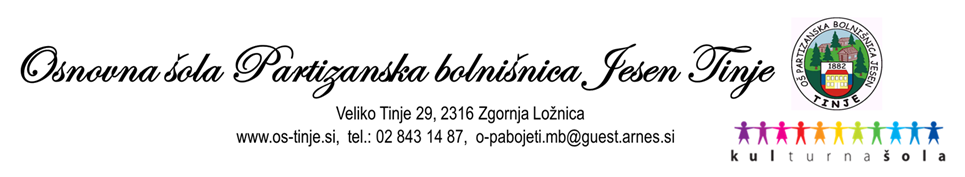 JEDILNIK NOVEMBER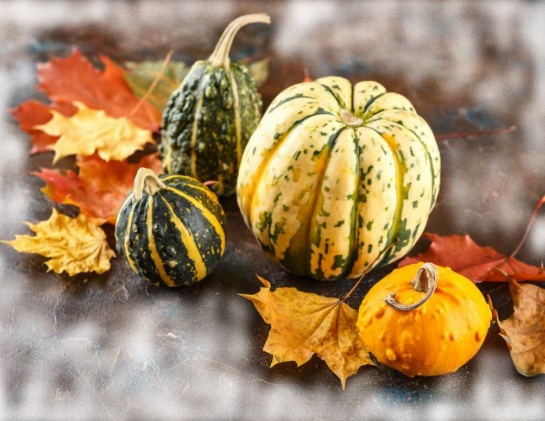 JEDILNIK NOVEMBER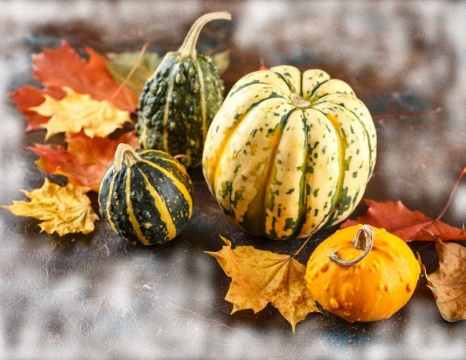 JEDILNIK NOVEMBERJEDILNIK NOVEMBER   PONEDELJEK,7. 11. 2022ZAJTRKMešani kruh (alergeni: gluten-pšenična moka), topljen alpski sir (alergeni: laktoza), planinski čaj   PONEDELJEK,7. 11. 2022MALICAPašteta (alergeni: soja), koruzni kruh (alergeni: gluten-pšenična moka), kisle kumarice, sok iz gozdnih sadežev, jabolko   PONEDELJEK,7. 11. 2022KOSILOČebulna kremna juha s kruhovimi kockami (alergeni: gluten-pšenična moka), carski praženec (alergeni: gluten-pšenična moka, jajce, laktoza), kompot iz mešanega sadjaTOREK, 8. 11. 2022ZAJTRKTelečja hrenovka (alergeni: soja), gorčica (alergeni: gorčično seme), pariški kruh (alergeni: gluten-pšenična moka), sadni čaj TOREK, 8. 11. 2022MALICAPšenični zdrob (alergeni: laktoza), bananaTOREK, 8. 11. 2022KOSILOBučna juha (alergeni: gluten-pšenična moka), špageti po bolonjsko (alergeni: gluten-pšenična moka, jajce), rdeča pesa v solati (alergeni: žveplov dioksid in sulfiti)SREDA,9. 11. 2022ZAJTRKPizza kruhki (alergeni: gluten-pšenična moka, jajce, laktoza), šipkov čajSREDA,9. 11. 2022MALICAMaslo (alergeni: laktoza), marmelada, pariški kruh (alergeni: gluten-pšenična moka), lipov čaj, kakiSREDA,9. 11. 2022KOSILORibja štruca (alergeni: gluten-pšenična moka, ribe, jajca), pražen krompir, zelena solata z ajdovo kašo (alergeni: žveplov dioksid in sulfiti)ČETRTEK,10. 11. 2022Martinovo kosiloZAJTRKBio ovseni kosmiči na mleku (alergeni: gluten-pšenična moka, laktoza)ČETRTEK,10. 11. 2022Martinovo kosiloMALICAMarmeladi rogljički (alergeni: gluten-pšenična moka, laktoza, jajce), planinski čaj, hruškaČETRTEK,10. 11. 2022Martinovo kosiloKOSILOPečene piščančje krače, mlinci (alergeni: gluten-pšenična moka), dušeno rdeče zelje (alergeni: gluten-pšenična moka)PETEK,11. 11. 2022ZAJTRKPečena jajčka (alergeni: jajca), ajdov kruh (alergeni: gluten-pšenična moka), planinski čajPETEK,11. 11. 2022MALICASadni jogurt (alergeni: laktoza), mlečni kruh (alergeni: gluten-pšenična moka, laktoza), jabolko PETEK,11. 11. 2022KOSILOBoranja (alergeni: gluten-pšenična moka), marmeladna rulada (alergeni: gluten-pšenična moka, jajca)   PONEDELJEK,14. 11. 2022Slovensko kosiloZAJTRK Kus kus s kakavovim posipom (alergeni: gluten-pšenična moka, laktoza)   PONEDELJEK,14. 11. 2022Slovensko kosiloMALICATopljen alpski sir (alergeni: laktoza), pariški kruh (alergeni: gluten-pšenična moka), bezgov čaj, jabolko   PONEDELJEK,14. 11. 2022Slovensko kosiloKOSILOKisla repa, pire krompir (alergeni: laktoza), pečenica TOREK, 15. 11. 2022Slovenska malicaZAJTRKMakova (alergeni: gluten-pšenična moka, laktoza, jajce), sadni čajTOREK, 15. 11. 2022Slovenska malicaMALICAKoruzni žganci, mleko (alergeni: laktoza), jabolkoTOREK, 15. 11. 2022Slovenska malicaKOSILOPuranji zrezki v sezamovi skorjici (alergeni: gluten-pšenična moka, jajce, sezamovo seme), dušen riž, zelena solata (alergeni: žveplov dioksid in sulfiti)SREDA,16. 11. 2022ZAJTRKČokoladne kroglice (alergeni: gluten-pšenična moka, laktoza), mleko (alergeni: laktoza)SREDA,16. 11. 2022MALICABela štručka (alergeni: gluten-pšenična moka), telečja hrenovka (alergeni: soja), gorčica (alergeni: gorčično seme), pomarančni sok, kakiSREDA,16. 11. 2022KOSILOOhrovtova kremna juha (alergeni: gluten-pšenična moka), testenine (valvice) v lososovi omaki (alergeni: gluten-pšenična moka, jajce, riba), rdeča pesa v solati (alergeni: žveplov dioksid in sulfiti)ČETRTEK,17. 11. 2022ZAJTRKPol beli kruh (alergeni: gluten-pšenična moka), sir Edamec (alergeni: laktoza), planinski čajČETRTEK,17. 11. 2022MALICAGoveja juha z mesom, jušne kroglice (alergeni: gluten-pšenična moka), pol beli kruh (alergeni: gluten-pšenična moka), hruškaČETRTEK,17. 11. 2022KOSILOSesekljana pečenka, krompirjevi svaljki (alergeni: gluten-pšenična moka, jajce, laktoza), radič v solati z jajčko (alergeni: žveplov dioksid in sulfiti, jajce)PETEK,18. 11. 2022Slovenski tradicionalni zajtrkZAJTRKMaslo (alergeni: laktoza), med, mleko (alergeni: laktoza), črni kruh, BIO jabolka PETEK,18. 11. 2022Slovenski tradicionalni zajtrkMALICASirova štručka (alergeni: gluten-pšenična moka, laktoza), planinski čaj, jabolkoPETEK,18. 11. 2022Slovenski tradicionalni zajtrkKOSILOJota (alergeni: gluten-pšenična moka), jabolčna pita (alergeni: gluten-pšenična moka, jajce, laktoza)   PONEDELJEK,21. 11. 2022ZAJTRKPšenični mlečni zdrob s čokoladnim posipom (alergeni: gluten-pšenična moka, laktoza)   PONEDELJEK,21. 11. 2022MALICASmetanov namaz (alergeni: laktoza), koruzni kruh (alergeni: gluten-pšenična moka), solata, sadni čaj, mandarine   PONEDELJEK,21. 11. 2022KOSILOČufti v paradižnikovi omaki (alergeni: gluten-pšenična moka), pire krompir (alergeni: laktoza)TOREK, 22. 11. 2022ZAJTRKPariški kruh (alergeni: gluten-pšenična moka), pašteta (alergeni: soja), bezgov čajTOREK, 22. 11. 2022MALICAKrof (alergeni: gluten-pšenična moka, laktoza, jajce), bela žitna kava (alergeni: laktoza), bananaTOREK, 22. 11. 2022KOSILOZelenjavna mineštra z lečo (alergeni: gluten-pšenična moka), rižev narastek z jabolki (alergeni: jajce, laktoza), kompot iz mešanega sadjaSREDA,23. 11. 2022ZAJTRKOvseni mlečni močnik z vanilijo (alergeni: gluten-pšenična moka, laktoza, jajce)SREDA,23. 11. 2022MALICAMakaronovo meso (alergeni: gluten-pšenična moka, jajce), malinov sok, kakiSREDA,23. 11. 2022KOSILOParadižnikova juha z zvezdicami (alergeni: gluten-pšenična moka, jajce), ribji file po dunajsko (sveži som) (alergeni: gluten-pšenična moka, jajce, ribe), krompirjeva solata s porom (alergeni: žveplov dioksid in sulfiti)ČETRTEK,24. 11. 2022ZAJTRKPolnozrnati kruh (alergeni: gluten-pšenična moka), kuhan pršut, bezgov čajČETRTEK,24. 11. 2022MALICAČokoladni namaz (alergeni: laktoza), koruzni kruh (alergeni: gluten-pšenična moka), sadni čaj, bananaČETRTEK,24. 11. 2022KOSILOSvinjski zrezki v naravni omaki (alergeni: gluten-pšenična moka), zdrobove kocke (alergeni: gluten-pšenična moka, laktoza), zelena solata s koruzo (alergeni: žveplov dioksid in sulfiti)PETEK,25. 11. 2022ZAJTRKSirova štručka (alergeni: gluten-pšenična moka, laktoza), kamilični čajPETEK,25. 11. 2022MALICASadni kefir (breskev) (alergeni: laktoza), koruzni kosmiči (alergeni: gluten-pšenična moka), jabolkaPETEK,25. 11. 2022KOSILOPiščančja obara z zdrobovimi žličniki, mafini z čokolado in suhim sadjem (alergeni: gluten-pšenična moka, laktoza, jajce)   PONEDELJEK,28. 11. 2022ZAJTRKRženi kuh (alergeni: gluten-pšenična moka), sardelni namaz (alergeni: gluten-pšenična moka, ribe), čaj iz gozdnih sadežev   PONEDELJEK,28. 11. 2022MALICAVanilijevi rogljički (alergeni: gluten-pšenična moka, jajce, laktoza), bela žitna kava (alergeni: laktoza), banana   PONEDELJEK,28. 11. 2022KOSILOKrompirjev golaž  s piščančjo hrenovko (alergeni: gluten-pšenična moka, soja), marmorni kolač (alergeni: gluten-pšenična moka, jajce, laktoza) TOREK, 29. 11. 2022ZAJTRKMlečni riž (alergeni: laktoza)TOREK, 29. 11. 2022MALICAŽemlja (alergeni: gluten-pšenična moka), šunka (alergeni: soja), kisle kumarice, kamilični čaj, jabolkoTOREK, 29. 11. 2022KOSILOKolerabna juha (alergeni: gluten-pšenična moka), špinačni ravioli v smetanovi omaki (alergeni: gluten-pšenična moka, laktoza, jajce), zelena solata z jajčko (alergeni: žveplov dioksid in sulfiti, jajce)SREDA,30. 11. 2022ZAJTRKBuhtelj (alergeni: gluten-pšenična moka, laktoza, jajce), mleko (alergeni: laktoza)SREDA,30. 11. 2022MALICARibji namaz (alergeni: laktoza, ribe), črni kruh (alergeni: gluten-pšenična moka), alpski čaj, kakiSREDA,30. 11. 2022KOSILOMesna lazanja (alergeni: gluten-pšenična moka, laktoza, jajce), rdeča pesa v solati (alergeni: žveplov dioksid in sulfiti)